03-05Conteúdo: Coordenação motora, concentração e ritmoObjetivo: Aprimorar o ritmo e a concentração com movimentos coordenados.Atividade: Desafio das mãosA criança deverá ficar sentada em borboleta e fazer com as mãos o que diz música e no mesmo ritmo: SOCO SOCO BATE BATE, SOCO SOCO VIRA VIRA, SOCO BATE SOCO VIRA, SOCO BATE VIRA. Depois deverá realizar a mesma coisa  mas um copo em cada mão. Irá um vídeo no grupo do whatsapp explicando e demonstrando a atividade.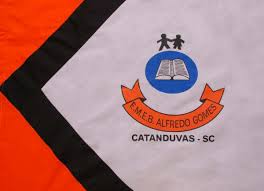 ESCOLA MUNICIPAL DE EDUCAÇÃO BÁSICA ALFREDO GOMES.DIRETORA: IVÂNIA NORAASSESSORA PEDAGÓGICA: SIMONE ANDRÉA CARL.ASSESSORA TÉCNICA ADM.: TANIA N. DE ÁVILA.PROFESSORA: BRUNA MAGNABOSCODISCIPLINA: EDUCAÇÃO FÍSICACATANDUVAS – SCANO 2021- TURMA 2 ANO 